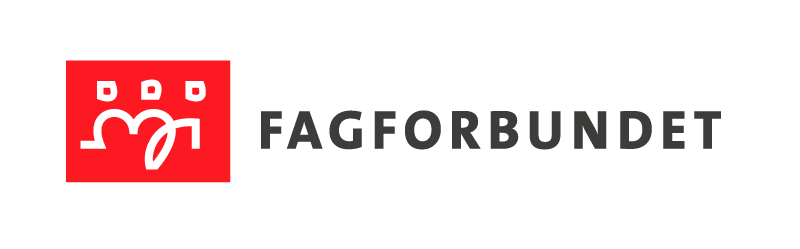 Årsmøte Fagforbundet Narvik30 januar 2024 kl 18.004 etasje Folkets hus (studiosal)DAGSORDENÅpning med kulturelt innslagSak 1/24: GODKJENNING AV INNKALLINGSak 2/24: GODKJENNING AV DAGSORDENSak 3/24: KONSTITUERINGSak 4/24. ÅRSBERETNING 2023Sak 5/24: REGNSKAP Sak 6/24: INNKOMNE FORSLAGSak 7/24: HANDLINGSPLAN FOR 2024Sak 8/24. BUDSJETTSak 9/24 VALG (valgkandidater er spurt i forkant)På grunn av bespisning er det påmelding til årsmøte.Påmelding meldes til avd007.leder@fagforening.fagforbundet.no innen 27.01.24Styret Fagforbundet Narvik